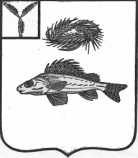 СОВЕТНОВОСЕЛЬСКОГО МУНИЦИПАЛЬНОГО ОБРАЗОВАНИЯЕРШОВСКОГО МУНИЦИПАЛЬНОГО РАЙОНАСАРАТОВСКОЙ ОБЛАСТИРЕШЕНИЕот 16.01.2017 года								№71-133О выдвижении инициативы опреобразовании  Новосельскогомуниципального образованияВ соответствии с Федеральным законом от 6 октября 2003 года №131-ФЗ "Об общих принципах организации местного самоуправления в Российской Федерации", Уставом Новосельского муниципального образования, Совет Новосельского муниципального образования Ершовского муниципального района Саратовской области РЕШИЛ:1. Внести предложение о преобразовании путем объединения Новосельского муниципального образования ,Чапаевского муниципального образования и Кушумского муниципального образования.2. Обратиться к Совету Чапаевского муниципального образования  и Кушумского муниципального образования о поддержке инициативы и проведении мероприятий, предусмотренных действующим законодательством.3. Провести публичные слушания по вопросу о преобразовании Новосельского муниципального образования ,Чапаевского муниципального образования и  Кушумского муниципального образования 30 января 2017 года в 10.00 в здании Новосельского СДК по адресу: пос. Новосельский  улица Молодежная , д.7.4. Для подготовки и проведения публичных слушаний утвердить рабочую группу в составе: 1. Сергеева Вера Викторовна.2. Стоянов Владимир Савватьевич.3. Салимова Елена Ирбулатовна.4. Озирная Наталья Геннадьевна.5. Евлампиева Наталья Викторовна.5. Утвердить проект решения о преобразовании муниципальных образований, выносимый на публичные слушания.Глава  Новосельского муниципального образованияЕршовского района Саратовской области:			Н. А. Закурдаев.